Wound Management ProgramThe Wound Management Program focuses on skin integrity and wound healing in collaboration with skilled nursing care and rehabilitation services. The rehabilitation treatment approach includes use of modalities (electrical stimulation) based on physician orders, conservative sharp debridement, positioning approaches, pressure reduction measures, nutrition and hydration, and patient/caregiver training. Medicare guidelines on wound management are followed by physical therapists for optimal outcomes.Our therapists’ customized plan of care is developed leveraging the patient’s cognitive strengths and abilities. This program explores skills including daily problem solving and reasoning, memory, comprehension, sequencing, orientation, functional communication, social interaction, functional mobility and safe activities of daily living performance. Caregiver education, environmental modification and task simplification are key to the success of this program. Each patient’s Wound Management Program is customized based on physician recommendations and protocols. This program includes the highest level of medical and nursing care, outside the hospital setting. In an atmosphere that is appreciated by both patients and their families, physicians and other highly-skilled professionals monitor each patient. This care includes assistance with getting in and out of bed, feeding, bathing and dressing. In addition to Therapy and Nursing Team Members, our Transitional Care Team of Experts also includes a Registered Dietitian, Social Worker, Payment Specialist, and Concierge who together provide compassionate, patient-centered care and are genuinely committed to patients returning to their lives as safely as possible. Our Goal is to help you “Get Well and Return Home” after hospitalization in a manner that is safe and minimizes your risk for re-admission to the hospital. 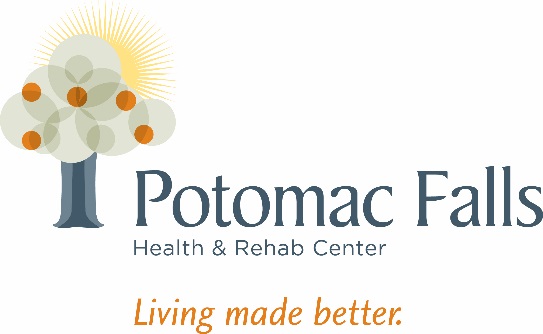 